Somali | SoomaaliIska-diiwaangelinta dugsiga hoose 2025 Bilaabidda dugsigu waa wakhti xiiso u leh carruurta, waalidiinta iyo daryeelayaasha. Waxaan rabnaa inaan ku caawino si habka diiwaangelinta uu kuugu noqdo mid aad u sahlan.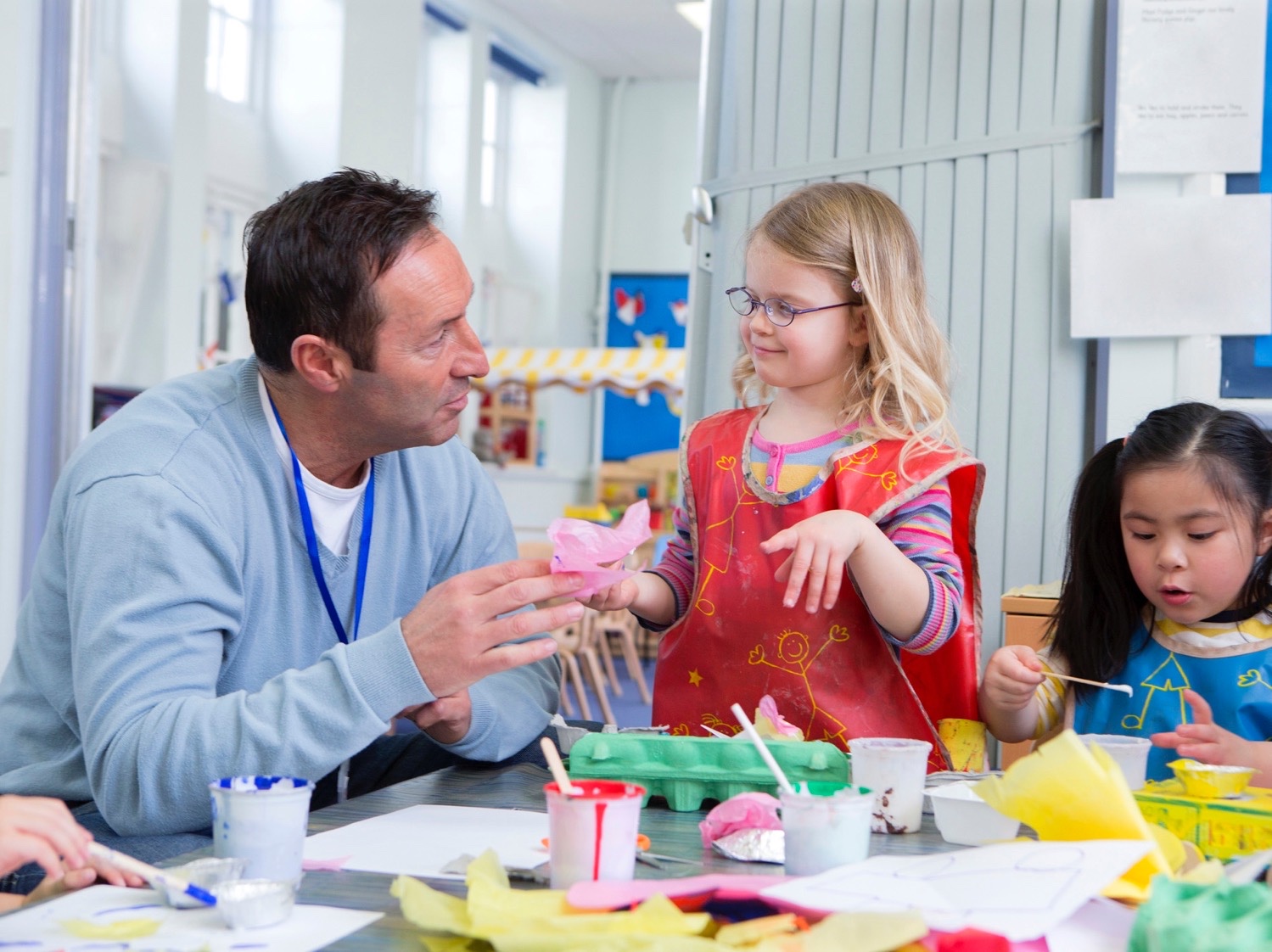 Victoria gudaheeda, ilmahaagu waxa uu xaq u leeyahay in uu dhigto dugsiga loo qoondeeyey ee xaafada ('dugsigaaga xaafaddaada') sida uu qabo Sharciga Dib-u-habaynta Waxbarashada iyo Tababarka 2006 (Education and Training Reform Act 2006). Waxa kale oo aad boos ka codsan kartaa dugsi aan ahayn dugsiga degaankaaga. Dugsigu wuxuu tixgelin doonaa codsigaaga sida waafaqsan sharciga meelaynta. Wixii macluumaad dheeraad ah oo ku saabsan Sharciga Meelaynta, booqo bogga Diiwaangelinta dugsiga.Jadwal cusub oo gobolka oo dhan ah isla markaasna ah Aasaaska (Prep) Sannadka koowaad ee dugsiga hoose waxa loo yaqaan Foundation ama Prep. Waxaan sii deynay jadwalka diiwaangelinta Mu'asasada ee dhammaan dugsiyada hoose ee dawladda Victoria inay raacaan (eeg bogga 3aad). Jadwalku wuxuu higsanayaa inuu kaa caawiyo inaad fahanto goorta iyo sida aad ilmahaaga uga diiwaangelin lahayd Aasaaska sannad dugsiyeedka 2025. Goorma ayay tahay in aan ilmahayga u diiwaangeliyo sannadka ugu horreeya ee dugsiga hoose?Ilmahaagu waa inuu jiraa 5 jir ugu dambayn 30-ka Abriil sanadka uu bilaabayo dugsiga.Waxbarashadu waa ku qasab carruurta 6 sano jirsatay.Si aad ilmahaaga uga diiwaan geliso dugsiga hoose ee dawladda Victoria sannad dugsiyeedka 2025, u soo gudbi codsiga diiwaangelinta dugsiga ugu dambeyn 26-ka Luulyo 2024.Sidee uga diwaan galin karaa ilmahayga sanadka ugu horeeya ee dugsiga hoose?Tallaabooyinkan qaad si aad sannadka ugu horreeya ee dugsiga hoose u diwaangeliso ilmahaaga:Ka hel dugsiga deegaankaaga website ka Find my School (hoos eeg). La xidhiidh dugsiga hoose ee dawladda si aad u ballansato kormeer dugsi ama si aad wax badan uga ogaato dugsiga iyo habka codsiga diiwaangelinta. Ka soo deji xirmada macluumaadka diiwaangelinta Aasaaska (U diyaargarowga) ee Diiwaangelinta Aasaaska (U diyaargarowga). Xidhmada waxa la heli doonaa laga bilaabo Isniinta 15-ka Abriil 2024 waxana ku jiri doona foom codsi ah. Dugsigu waxa kale oo laga yaabaa inuu ku siiyo koobiga foomka si aad u buuxiso.Soo gudbi arjiga isdiiwaangelinta ee Aasaaska ugu dambayn Jimcaha 26-ka Luulyo 2024.Waxaa lagugu soo wargelin doonaa natiijada codsigaaga inta u dhaxaysa Isniinta 29-ka Luulyo iyo Jimcaha 9-ka Agoosto 2024. Haddii aad hesho ogolaansho, waa inaad aqbashaa ogolaanshaha ugu dambayn Jimcaha 23da Agoosto 2024.Ka qayb qaado macluumaadka isdiiwaangalinta iyo fadhiyada kala guurka inta lagu jiro Term 4aad ee 2024.Ilmahaagu waxa uu bilaabayaa Aasaaska laga bilaabo Arbacada 29-ka Janaayo 2025.Sideen ku heli karaa dugsiga deegaankayga?Ka hel dugsiga deegaankaaga bogga Find my School adoo raacaya tillaabooyinka hoose:Geli findmyschool.vic.gov.au browser kaaga. Geli address ka aad sida joogtada u degan tahay hoos 'Geli ciwaankaaga si aad u bilowdo'.Dooro 2025 ee ku hoos qoran 'sanadka is-diiwaangelinta'. Fiiro gaar ah: 2025 aagagga dugsiga waxa la heli doonaa dabayaaqada Teermka 1aad, 2024.Dooro Primary oo hoos timaada 'nooca dugsiga'Khariidaddu waxay markaas tusi doontaa addresskaaga, dugsiga deegaankaaga, iyo dhanka bidix faahfaahinta xiriirka dugsiga. Haddii aad hoos u dhaadhacdo, waxay sidoo kale ku tusi doontaa shanta 
dugsi ee ugu dhow addresskaaga.Waxaad sidoo kale ku raadin kartaa magaca dugsiga meesha ay ku qoran tahay 'Search for school'.Ilmahaygu ma codsan karaa dugsi hoose oo dawladeed oo aan ahayn dugsiga deegaankayaga? Haa, waxaad codsan kartaa dugsiyo aan ahayn dugsiga deegaankaaga. Dugsigu wuxuu u tixgelin doonaa codsigaaga si waafaqsan sharciga meelaynta iyo booska bannaan. Waxaad ka heli kartaa macluumaadka 
ku saabsan sida codsiyada loo kala horraysiiyo bogga iska Diiwaangelinta dugsiga.Maxaa dhacaya haddii aan helo warqad ay ku qoran tahay in codsigayga diiwaangelinta lagu guulaysan waayay?Waa inaad dalbataa inaad ilmahaaga ka diiwaangeliso dugsi kale. Ilmahaaga waxa loo dammaanad qaaday in uu boos ka heli doono dugsigooda. Dugsiga deegaanka ee ubadkaaga waxaa lagu go'aamiyaa iyadoo lagu salaynayo cinwaanka aad caadiyan ku nooshahay. Booqo Soo hel Iskuulkayga si aad ilmahaaga ugu heshid dugsiga deegaanka. Bogga Diiwaangelinta dugsiga ayaa sidoo kale kaa caawin kara inaad xaqiijiso address ka ilmahaaga si aad u diiwaangeliso.Waxaad sidoo kale racfaan ka qaadan kartaa go'aanka. Bogga Is-diiwaangelinta Aasaaska (U diyaargarowga) ayaa leh macluumaad ku saabsan habka racfaanka looga qaadanayo natiijada codsiga diiwaangelinta.Maxaa dhacaya haddii aan seego waqtiyada diiwaangelinta?Waxaad codsan kartaa inaad ilmahaaga ka diwaangeliso Aasaaska sannad dugsiyeedka 2025 wakhti kasta laga bilaabo Term 2, 2024. Marka lagaa codsado inaad soo gudbiso arjiga isdiiwaangelinta ugu dambayn Jimcaha 26 Luulyo 2024, codsiyada waa laga aqbali doonaa taariikhdaas wixii ka dambeeya qoysaska seegay wakhtigii diiwaangelinta, ka guura degenaanka ay sida rasmiga ah u degan yihiin ama dhawaan yimid Victoria. Codsiyada diiwaangelinta ee la soo gudbiyo wixii ka dambeeya 26ka Luulyo 2024 waxa uu dugsigu u maareyn doonaa hadba sida loo helay, si waafaqsan Xeerka Meelaynta ee waaxda.Halkeen ka heli karaa macluumaad dheeraad ah oo ku saabsan diiwaangelinta dugsiga hoose?Waxaad waydiisan kartaa dugsiga hoose ee deegaankaaga macluumaad dheeraad ah oo ku saabsan habka diiwaangelinta Aasaaska. Bilawga Teeramka 2aad, ee 2024 waxa kale oo aad ka heli kartaa xidhmo macluumaad ah oo ku saabsan habka diiwaangelinta Aasaaska bogga Diiwaangelinta Aasaaska (U diyaargarowga).Haddii aad u baahan tahay in lagaa caawiyo fasiraada xidhmada macluumaadka, fadlan kala hadal dugsiga hoose ee degaankaaga si aad u hesho caawimo.Yaan kala xiriiri karaa wixii caawimaad ah?Isu-duwaha Kala-guurka, Sarkaalka Diiwaangelinta ama maamulaha dugsiga hoose ee aad rabto inaad codsato ayaa kaa caawin kara su'aalo kasta oo aad ka qabtid habka diiwaangelinta. Xiriirada (links) muhiimka ahFadlan hoos ka hel xiriiro (links) faa'iido leh oo adiga ku caawin kara marka ilmahaagu bilaabayo dugsiga hoose 2025:Soo hel Iskuulkayga (Find my School) – findmyschool.vic.gov.auMacluumaadka aagagga dugsiga – vic.gov.au/school-zones Isdiiwaangelinta Aasaaska (Prep) – vic.gov.au/enrolling-foundation-prepDiiwaangelinta dugsiga – vic.gov.au/how-choose-school-and-enrolNaafada iyo waxbarashada loo dhan yahay – vic.gov.au/disability-and-inclusive-educationXiriirada xafiiska gobolka – vic.gov.au/office-locations-department-education Jadwalka waqtiga 2024 ilaa 25Taariikhaha 2024HawshaTeeram ka 2aad: Isniin 15-ka Abriil 2024 ilaa Jimcaha 28-ka Juun 2024Teeram ka 2aad: Isniin 15-ka Abriil 2024 ilaa Jimcaha 28-ka Juun 2024Teeramyada 1aad iyo 2aad, 2024 Dugsiyada hoose waxay qabtaan socdaalo tusmo ah, fadhiyo macluumaad iyo hawlo kale oo loogu talagalay qoysaska ilmahooda u doonaya diiwaangelinta Aasaaska (Prep) 2025.Bilowga Teeram ka 2, 2024Aagagga dugsiga ee sannad dugsiyeedka 2025 waxay si toos ah uga socdaan findmyschool.vic.gov.auWaalidiinta iyo daryeelayaashu waa inay tagaan findmyschool.vic.gov.au si ay 
u helaan dugsiga loo qorsheeyay xaafada (dugsiga deegaanka) 2025.Xirmada Macluumaadka Diiwaangelinta ee Waalidiinta iyo Daryeelayaasha ayaa diyaar u ah in laga soo dejiyo Diiwaangelinta Aasaaska (U diyaargarowga).Laga bilaabo asbuuca 1aad, Teeramka 2 2024Dugsiyada hoose waxay u qaybin karaan Xirmooyinka Macluumaadka Diiwaangelinta qoysaska mustaqbalka iyo bulshada deegaanka.Laga bilaabo asbuuca 1, Teeramka 2, 2024Codsiyada diiwaangelinta ayaa furmaya – Waalidiinta iyo daryeelayaashu waxay soo gudbiyaan codsigooda diiwaan gelinta dugsiga hoose ee dawladda wixii ka bilowdo taariikhdan.Teeramka 3aad: Isniin 15-ka Luulyo 2024 ilaa Jimcaha 20-ka Sebtembar 2024Teeramka 3aad: Isniin 15-ka Luulyo 2024 ilaa Jimcaha 20-ka Sebtembar 2024Ilaa Jimcaha 26 Luulyo 2024Codsiyada is-diiwaangelinta marka la soo gudbinayo – Waalidiinta iyo daryeelayaasha waxay soo gudbinayaan codsigooda diiwaan gelinta dugsiga hoose ee dawladda taariikhdan.Inta u dhaxaysa Isniinta 29-ka Luulyo iyo Jimcaha 9-ka Agoosto 2024Dugsiyada hoose waxay ogeysiiyaan waalidiinta iyo daryeelayaasha qoraal ahaan natiijooyinka diiwaangelinta Aasaaska (Prep), sida ku cad Sharciga Meelaynta ee waaxda. Tan waxa ku jiri kara warqad laguugu soo bandhigayo dalab, warqad xaqiijinaysa diiwaangelinta, ama warqad codsi ah oo aan guulaysan. Waalidiinta iyo daryeelayaasha soo diray warqad codsi ah oo aan lagu guulaysan waxay bilaabi karaan inay racfaan qoraal ah u gudbiyaan dugsiga hoose. Ilaa Jimcaha 23-ka Ogosto 2024Waalidiinta iyo daryeelayaasha ayaa soo diray warqad dalab ah oo muujinaysa aqbalaadda booska ilmahooda taariikhdan. Ilaa Jimcaha 23-ka Ogosto 2024Taariikhda xiritaanka ee waalidiinta iyo daryeelayaasha si ay u soo gudbiyaan dugsiga hoose racfaan qoraal ah.Ilaa Jimcaha 6da Sebtembar 2024Dugsiyada hoose waxay ku ogeysiiyaan dhammaan waalidiinta iyo daryeelayaasha, qaab qoraal ah, natiijada rafcaankooda taariikhdan.Ilaa Jimcaha 20-ka Sebtembar 2024Taariikhda xiritaanka ee waalidiinta iyo daryeelayaasha si ay ugu soo gudbiyaan rafcaan qoraal ah Agaasimaha Gobolka ee ay khusayso, halkaas 
oo ay ku guuldareysteen racfaankii ay u gudbiyeen dugsiga hoose.Teeramka 4aad: Isniin 7da Oktoobar 2024 - Jimcaha 20-ka Diseembar 2024Teeramka 4aad: Isniin 7da Oktoobar 2024 - Jimcaha 20-ka Diseembar 2024Inta lagu jiro teeram 4aad, 2024Dugsiyada hoose waxay qabtaan kalfadhiyo kala guurka ah.Ilaa Jimcaha 1-da Nofeembar 2024Gobolladu waxay qoraal ku ogeysiiyaan dhammaan waalidiinta iyo daryeelayaasha natiijada rafcaannada Agaasimaha Gobolka taariikhdan. 
Tani waxay khusaysaa kaliya rafcaannada la helo taariikhda xidhitaanka ee Jimcaha 20-ka Sebtembar 2024.